Программы поддержки в рамках благотворительного проекта «Хочу домой»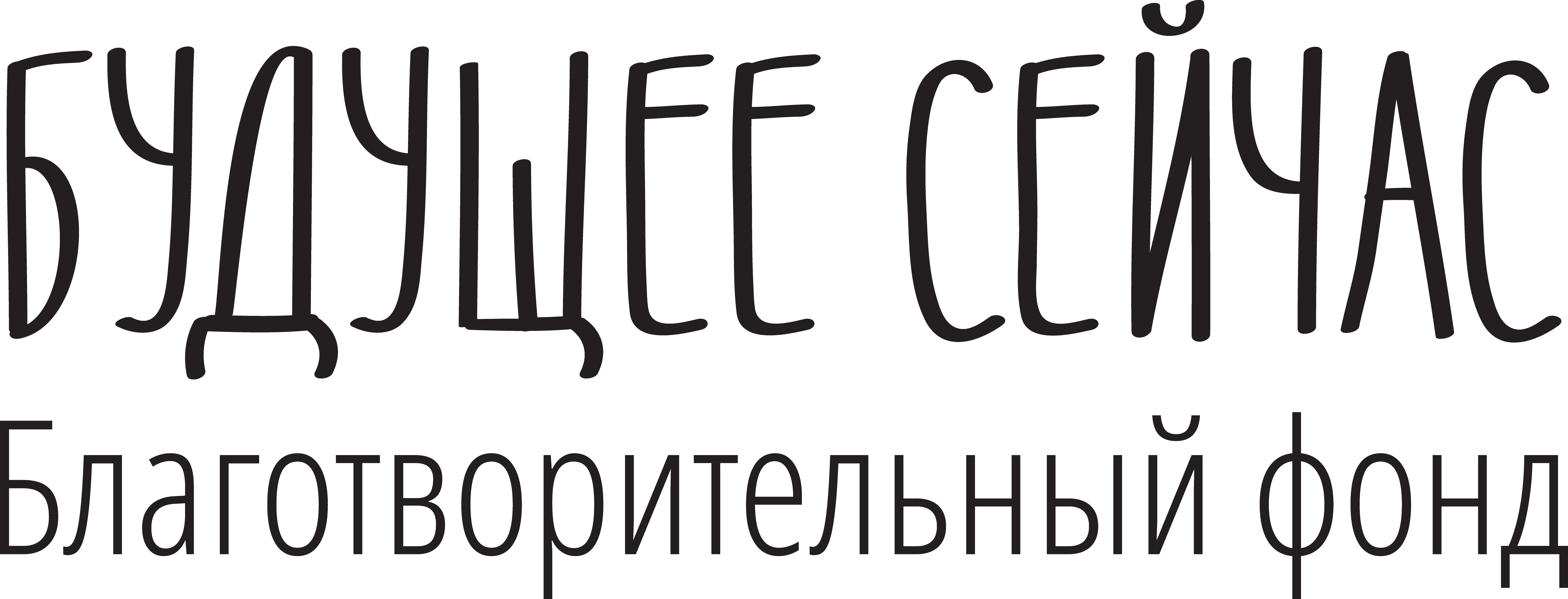 ПРОГРАММА «ПРОФЕССИОНАЛЬНАЯ ПРИЕМНАЯ СЕМЬЯ»совместная программа департамента по труду и социальной защите населения Костромской области и Некоммерческой организации«Благотворительный фонд «Будущее Сейчас»Программа разработана в целях оказания социальной и материальной под- держки гражданам Российской Федерации, принявшим на воспитание детей-сирот и детей, оставшихся без попечения родителей на территории Костромской обла- сти, а также прибывших из Донецкой Народной Республики, Луганской Народной Республики, Херсонской, Запорожской областей и с территории Украины.С 31 марта 2014 года в Костромской области реализуется программа «Про- фессиональная приемная семья» в рамках соглашения между администрацией Костромской области и Некоммерческой организацией «Благотворительный фонд«Будущее Сейчас» о реализации проекта по профилактике социального сиротства и развитию семейнозамещающих форм устройства детей-сирот и детей, остав- шихся без попечения родителей «Хочу домой».Желающие принять участие в программе «Профессиональная приемная семья» должны соответствовать следующим требованиям программы:Постоянно проживать на территории Костромской области;Возраст младшего родителя в семье на этапе включения в программу не может превышать 60 лет;Лица, желающие принять участие в программе, должны пройти предвари- тельное собеседование в БФ «Будущее Сейчас».В перечень документов, необходимых для участия в программе, входят:заявление граждан, выразивших желание участвовать в программе «Профес- сиональная приемная семья»;копия паспорта гражданина, выразившего желание участвовать в программе;заключение службы сопровождения замещающих семей по результатам соци- ально-психолого-педагогического исследования семьи;свидетельство о прохождении подготовки лиц, желающих принять на вос- питание в свою семью ребенка, оставшегося без попечения родителей на территории Российской Федерации (по форме, утвержденной приказом Мини- стерства образования и науки Российской Федерации от 20 августа 2012 года№ 623) в НО «Благотворительный фонд «Будущее Сейчас»;документ, подтверждающий прохождение обучения по дополнительному курсу «Профессиональная приемная семья» в БФ «Будущее Сейчас»;заключение органа опеки и попечительства о возможности гражданина быть приемным родителем одной из следующих категорий детей:Программы поддержки в рамках благотворительного проекта «Хочу домой»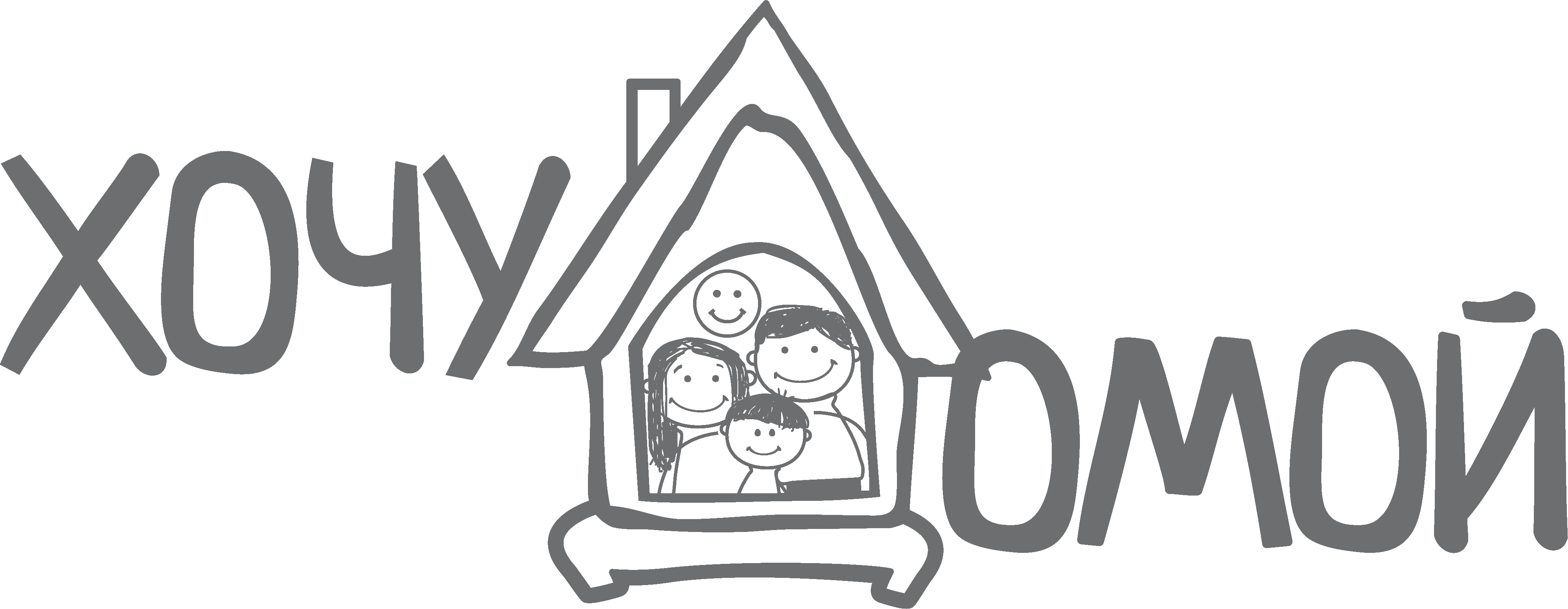 дети (братья и сестры), устраивающиеся совместно в одну семью в коли- честве 4 и более человек, без ограничения по возрасту;или трое детей (братья и сестры), старший из которых достиг возраста7 лет;или трое и более детей следующих категорий:дети старше 12 лет;дети, с ограниченными возможностями здоровья;или не менее одного ребенка из категории детей-инвалидов;или не менее одного ребенка достигшего возраста 16 лет;или не более одного ребенка, неоднократно возвращенного из иных при- емных семей;или не более одного ребенка, оставшегося без попечения родителей, состоящего на профилактическом учете в органах внутренних дел, комис- сии по делам несовершеннолетних, защите их прав в возрасте старше 10 лет, неоднократно совершившего административные правонарушения или антиобщественные действия;заключение комиссии по делам несовершеннолетних и защите их прав о том, что семья на профилактическом учёте в комиссии не состояла, мать (отец) к административной ответственности за неисполнение родительских обязан- ностей не привлекалась;иные документы по запросу Фонда.Граждане, желающие принять участие в программе, предоставляют лично или по почте указанные документы в Благотворительный фонд «Будущее Сейчас» по адресу: 156000, г. Кострома, ул. Ленина, д. 10. Документы могут быть представ- лены в подлиннике или в форме заверенной территориальным органом социальной защиты населения, опеки и попечительства копии.В случае положительного решения Комиссии о включении семьи в состав про- граммы «Профессиональная приемная семья» кандидатами в профессиональные приемные родители осуществляется подбор детей в соответствии с действующим законодательством.Созданию профессиональной приемной семьи предшествует период личного контакта потенциальных приемных родителей и ребенка (детей). Про- должительность контакта устанавливается специалистами учреждения, в котором воспитывается несовершеннолетний.Несовершеннолетние передаются в приемную семью в соответствии с приказом муниципального органа опеки и попечительства, заключается договор о создании приемной семьи и соглашение о создании профессиональной приемной семьи.Программы поддержки в рамках благотворительного проекта  «Хочу домой»Профессиональные приемные родители имеют право на все виды государ- ственных выплат и пособий, предусмотренных действующим законодательством для приемных родителей (опекунов). Помимо этого, в рамках индивидуального соглашения, заключенного приемной семьёй с Некоммерческой организацией«Благотворительный фонд «Будущее Сейчас», на каждого ребенка, в зависимости от категории, производится ежемесячная выплата в размере от 15 000 до 25 000 рублей, а также ежемесячная денежная компенсация на аренду жилого помещения, оплату ипотечного кредита или оплату коммунальных услуг, в сумме до 20 000 рублей.Период выплат за счет средств благотворительного фонда «Будущее Сейчас» семьям, принявшим участие в программе, определяется индивидуально в рам- ках заключенного с фондом соглашения, но не превышает периода достижения детьми, принятыми на воспитание, возраста 18 лет.Некоммерческая организация «Благотворительный фонд «Будущее Сейчас» имеет право принять решение о прекращении указанных выше выплат в случае временного или постоянного помещения/возвращения хотя бы одного из детей, принятых на воспитание в профессиональную приемную семью, в учреждение, в котором содержатся и воспитываются дети-сироты и дети, оставшиеся без попе- чения родителей.Программы поддержки в рамках благотворительного проекта «Хочу домой»СОЗДАНИЕ ПРОФЕССИОНАЛЬНОЙ ПРИЕМНОЙ СЕМЬИС СЕНТЯБРЯ 2020 ГОДАЗаявление семьи или отдельного гражданина о желании принять участие в программе ППСПолучение положительного решения о возможности участия в программеот Комиссии по реализации программыПрием в семью детей, рекомендованных Комиссиейпо реализации программыСобеседованиев БФ «Будущее Сейчас»Прохождение обучения подополнительному курсу«Профессиональная приемная семья» в БФ«Будущее Сейчас»Заключение договора о приемной семье ворганах опеки по месту жительстваСбор документовПрохождение«Школы приемных родителей»в БФ «Будущее Сейчас»Заключение соглашения с фондом о создании профессиональной приемной семьиЗаявление по профессиональной приемной семье вы можете скачать на сайте. 